Publicado en España el 23/05/2022 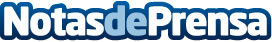 Fersay presenta dos nuevos tostadores horizontales de marca propiaEl próximo mes de junio Fersay celebra su 43 aniversario con buenas expectativas y una sólida posición en el mercadoDatos de contacto:Pura de RojasALLEGRA COMUNICACION91 434 82 29Nota de prensa publicada en: https://www.notasdeprensa.es/fersay-presenta-dos-nuevos-tostadores_1 Categorias: Nacional Franquicias Emprendedores Consumo http://www.notasdeprensa.es